Mijn muziek-IDDruk dit blaadje af en vul jouw persoonlijk muziek-paspoort in.Ga naar you-tube en kies een lied dat je leuk vindt.          Tik de titel in en noteer “lyrics” erbij en zing het liedje mee!         Lukt dit goed, zing dan mee met de karaoke versie.          Dit doe je door de titel in te tikken en in plaats van “lyrics” tik           je “karaoke” erbij. Zing mee uit volle borst!Gaat dit helemaal goed, waag er nog een dansje bij!Wedden dat je er helemaal “happy” van wordt?!    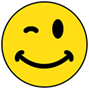                           Veel zing en dansplezier!!!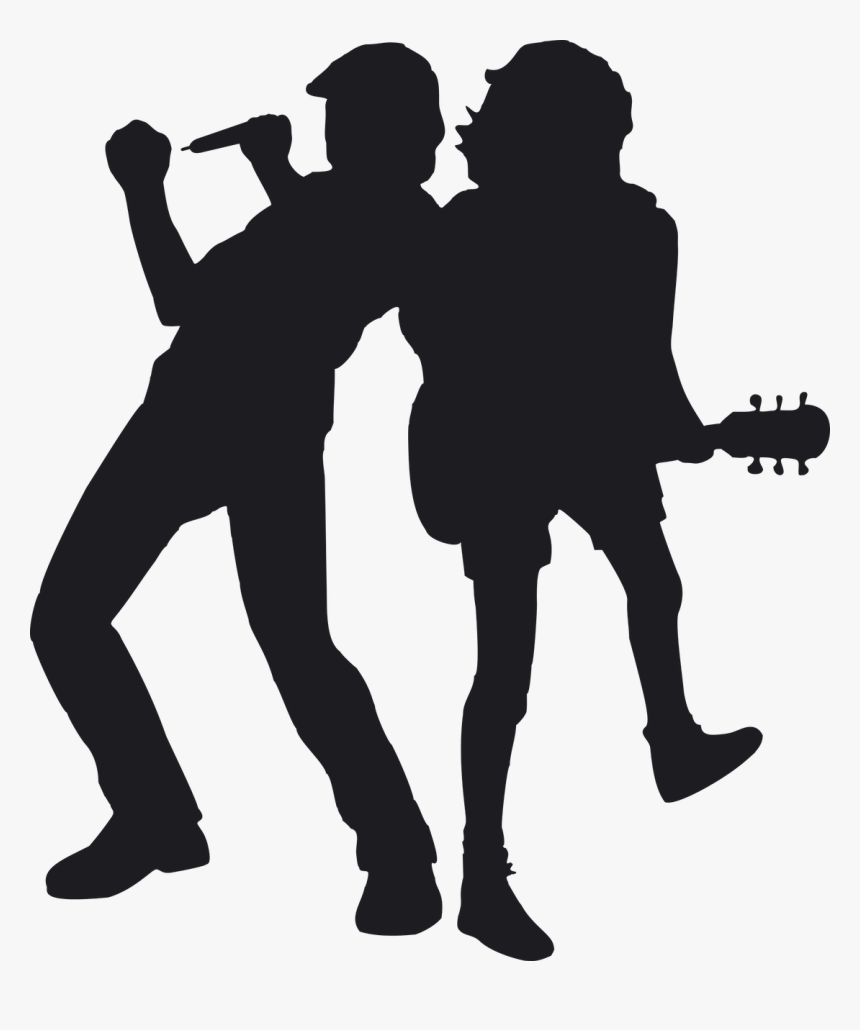 